Statistik Ergebnisse Zucht 2016SeitenanfangErgebnisse OG-Zuchtschau am 13.11.2016
in der OG Winsen

   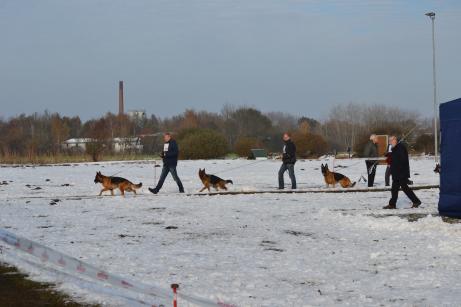 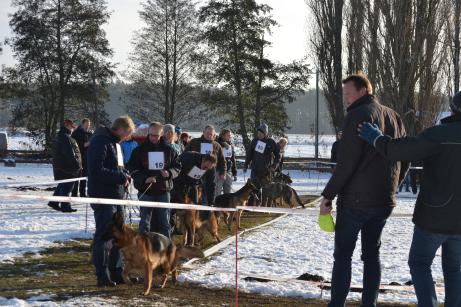 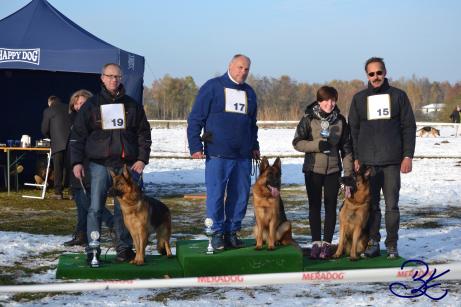 Ergebnisse OG-Zuchtschau am 15.10.2016
in der OG Barmstedt

Am 16.10.2016 fand in der Ortsgruppe Barmstedt die vorletzte Zuchtschau in diesem Jahr in unserer Landesgruppe statt. Bei trockenem Herbstwetter wurden dem Richter Dr. Wolfgang Lauber von 32 gemeldeten Hunden 26 vorgeführt. Die Landesgruppe bedankt sich bei den Verantwortlichen der Ortsgruppe Barmstedt mit ihrem Schauleiter Manfred Kähmzow für eine gelungene Zuchtschau mit gewohnt sehr guter Bewirtung.Hauke Clausen - Stv. LG-ZuchtwartRichter aller Klassen: Dr. Wolfgang Lauber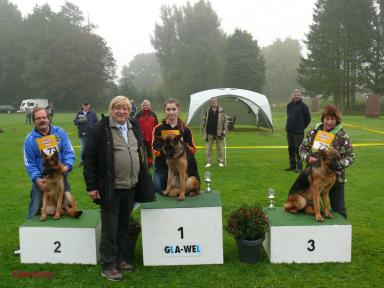 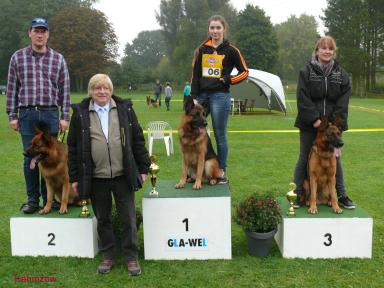 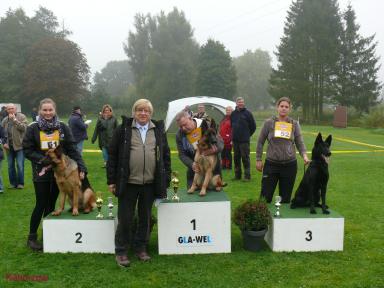 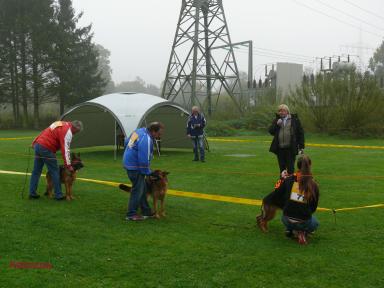 Ergebnisse LG-J&J-Zuchtschau am 03.10.2016
in der OG BardowickZum wiederholten Male hat sich die OG Bardowick bereit erklärt, die Zuchtschau für jugendliche Hundeführer durchzuführen. Trotz einiger Unkunrufe im Vorfeld der Veranstaltung bezüglich des Termins, konnte die OG Bardowick mit einer sehr stattlichen Meldezahl von 70 Hunden aufwarten.Der Termin kann also so schlecht nicht gewählt gewesen sein. Bei zunächst herrlichem Herbstwetter mit Sonnenschein begleitet, mussten wir zum Ende der Veranstaltung ein paar kurze, aber heftige Regenschauer in Kauf nehmen.Dies hat der Veranstaltung aber überhaupt keinen Abbruch getan. Das Team um den Vorsitzenden Ralf Dangers hat eine hervorragende Zuchtschau für Jugendliche organisiert, wir sind es von der OG Bardowick aber auch nicht anders gewohnt. Dafür darf ich mich namens des LG-Vorstandes ganz herzlich bedanken.Der Zuchtrichterin Nancy Herms wurden insgesamt 62 Hunde von den jugendlichen Hundeführern präsentiert. Bei Nancy Herms bedanke ich mich ebenso für die Übernahme des Richteramtes und das für eine Jugendzuchtschau notwendige Einfühlungsvermögen beim Richten.Wir haben alle einen tollen, harmonischen Tag mit unserer SV-Jugend verbracht.Bernd Weber - LG-ZuchtwartEinige Fotos HIERBericht, Ergebnisse LG1-Teilnehmer BSZS vom 02. - 04.09.2016
im Grundig-Stadion Nürnberg

Hier die vorläufige SV-Liste unserer LG1-Teilnehmer der BSZS in Nürnberg.
Sollten hier Teilnehmer fehlen, die evtl. als Halter mitgewirkt haben, dann bitte per eMail mit allen Daten bei uns melden.
(Hauke Clausen / Hans-Peter Schweimer)

Wir gratulieren allen Teilnehmern zu ihren Erfolgen. Detail-Ergebnisse finden Sie unter SV-Bundessiegerzuchtschau
 Bericht, Ergebnisse und Fotos LG-Zuchtschau vom 14.08.2016
in der OG Bardowick

In diesem Jahr wurde eine der beiden letzten LG-Zuchtschauen in unserer Landesgruppe durchgeführt.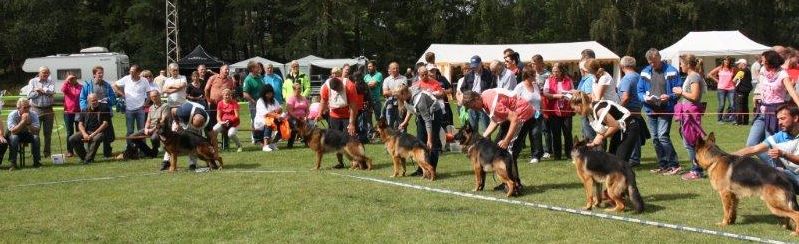 Wir durften wieder einmal zu Gast in der OG Bardowick sein, die mit ihrem Team um den Vorsitzenden Ralf Dangers schon seit Jahren ein Garant für vorbildliche Veranstaltungen ist, so war es erwartungsgemäß auch in diesem Jahr.Ich möchte mich bei allen fleißigen Helfern der OG Bardowick, stellvertretend sei hier der Vorsitzende Ralf Dangers genannt, ganz herzlich für die geleistete Arbeit bedanken. Es war eine rundum gelungene Veranstaltung mit einer für unsere Landesgruppe beachtlichen Meldezahl von 189 Hunden. Die großzügige Sportanlage bot beste Platzverhältnisse für eine solche Meldezahl.Bei trockenem Wetter wurden den amtierenden Zuchtrichtern Helmut König, Friedrich Gerstenberg, Peter Arth und Lutz Wischalla insgesamt 148 Hunde vorgestellt. Die Qualität der Hunde war sehr überzeugend, viele davon werden wir auf der Siegerschau in Nürnberg sehen.Bernd Weber - LG-Zuchtwart

Diverse Fotos zur Veranstaltung HIER - aufgenommen von Roswitha DannenbergErgebnisse Albert Platz Gedächtnis-Zuchtschau am 10.07.2016
in der OG BordesholmBei herrlichem Sommerwetter fand am 09.-10.07.2016 in der Ortsgruppe Bordesholm die 1. Gedächtnis-Zuchtschau mit Züchterabend am 09.10. im Hotel Seeblick zu Ehren von Zuchtrichter und Körmeister Herrn Albert Josef Platz statt, der im Alter von 84 Jahren am 25.02.2015 verstarb. Herr Platz wird sicher vielen bekannt sein, als Züchter des sehr bekannten Zwingers von Adeloga. Ihm zu Ehren fand die von Michael Benin hervorragend organisierte Zuchtschau mit Zuchtgruppen-Wettbewerb statt. Ich hätte der Ortsgruppe eine deutlich höhere Meldezahl gegönnt. Von 75 gemeldeten Hunden wurden den Richtern Jochen Prall, Helmut Buß sowie Hans Jürgen Begier 63 Hunde zur Standmusterung vorgeführt. Am Samstag fand zusätzlich ein TSB Wettbewerb mit 13 gemeldeten Teams statt. Richter des TSB Wettbewerbes war Andreas Bölke. Als Helfer agierte unser LG-Lehrhelfer Andreas Happel.Der Dank gilt allen Richtern, Ringhelfern, dem Schauleiter sowie allen anderen Helfern der OG Bordesholm, insbesondere der ersten Vorsitzenden Edeltraud Schneider sowie dem zweiten Vorsitzenden Jens Meß, die maßgeblich zum Gelingen dieser tollen Veranstaltung beigetragen haben. Herausheben möchte ich die großzügigen Pokale, sowie die Sachpreise für alle Aussteller.Nachfolgend die Ergebnislisten sowie am Ende einige Fotos.Hauke Clausen - Stv. LG-ZuchtwartNachfolgend die Detail-Ergebnisse: Siegerliste-Schau -  Beste TSB-Ergebnisse - Universal-Ergebnisse - Zuchtgruppen 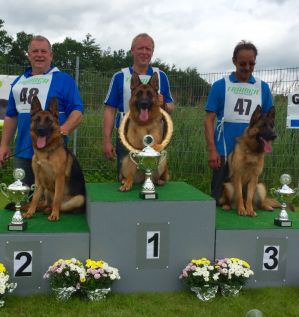 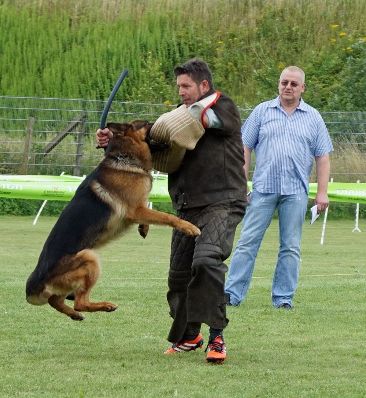 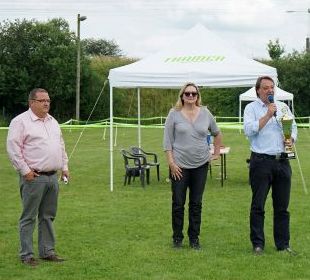 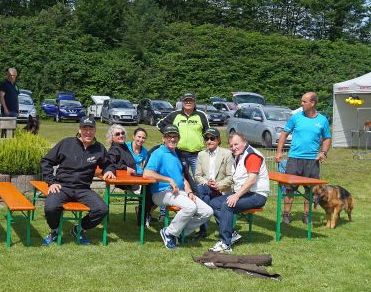 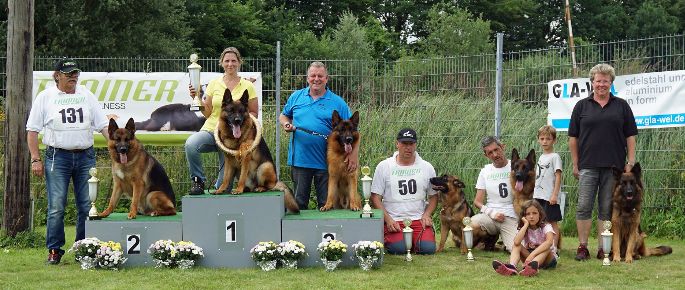 Fotos vom Begrüßungsabend
mit Vorträgen von Dr. Tellhelm und Jochen Prall

 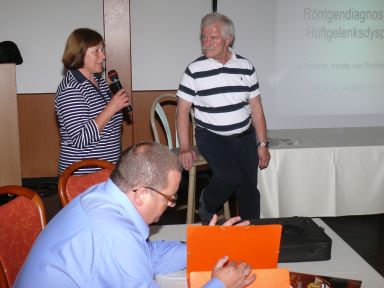 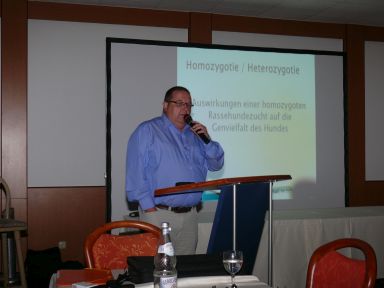 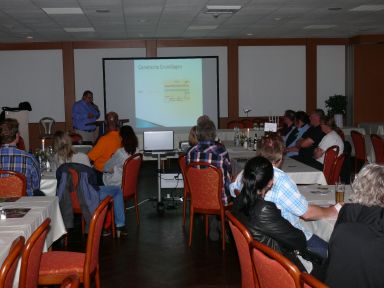 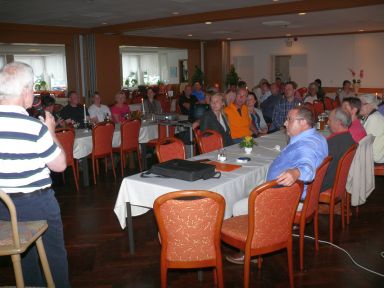 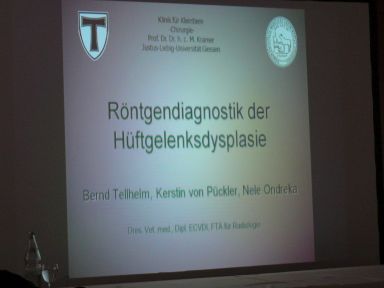 Ergebnisse Zuchtschau am 12.06.2016
in der OG Trittau-Großensee
 Bericht und Ergebnisse Schleswig-Cup am 08./09.05.2016Am Wochenende des 07.-08.05.2016 fand in der Ortsgruppe Schleswig der 40. Schleswiger Pokal mit Universalsieger-Wettbewerb statt.
Sieger der Veranstaltung zum Jubiläum und somit Universalsieger 2016 wurde Hans Speck mit seinem Rüden Damien von den Halunken. Er startete am Samstag in der Prüfungsstufe IPO 3 und erreichte 96/88/97 Punkte. Gesamtergebnis Leistung 281 Punkte.In der Schau erreichte das Team am Sonntag die Bewertung SG1 in der GHKL-Rüden. Die Ortsgruppe dankt Hans Speck für die wiederholte Teilnahme an diesem Wettbewerb. Richter des Leistungsbereiches war Herr Reinhold Walter aus der LG03/Niedersachsen. Wir danken Herrn Walter für seine faire Richtweise.

Am Sonntag erschienen bei herrlichem Wetter von 51 gemeldeten Hunden 48 zur Standmusterung. Die Ortsgruppe bedankt sich bei den Richtern Bernd Weber bei den Rüden sowie Hans Peter Schweimer aus der LG01 und Friedrich Gerstenberg aus der LG03 bei den Hündinnen für die Übernahme des Richteramtes.
Die Ortsgruppe Schleswig um den 1. Vorsitzenden Hans Schultz bedankt sich bei allen Teilnehmern, Sponsoren und Besuchern für ihre Treue in den letzten 40 Jahren! 

Ich möchte an dieser Stelle, im Namen der Ortsgruppe, meine Enttäuschung durchaus zum Ausdruck bringen. Es war mir kurzfristig gelungen, 2 amtierende Richter der diesjährigen Siegerschau sowie unseren LG-Zuchtwart nach Schleswig einzuladen. Ich hatte im Vorfeld mit einer wesentlich höheren Meldezahl gerechnet.

Hauke Clausen - Stv. LG-Zuchtwart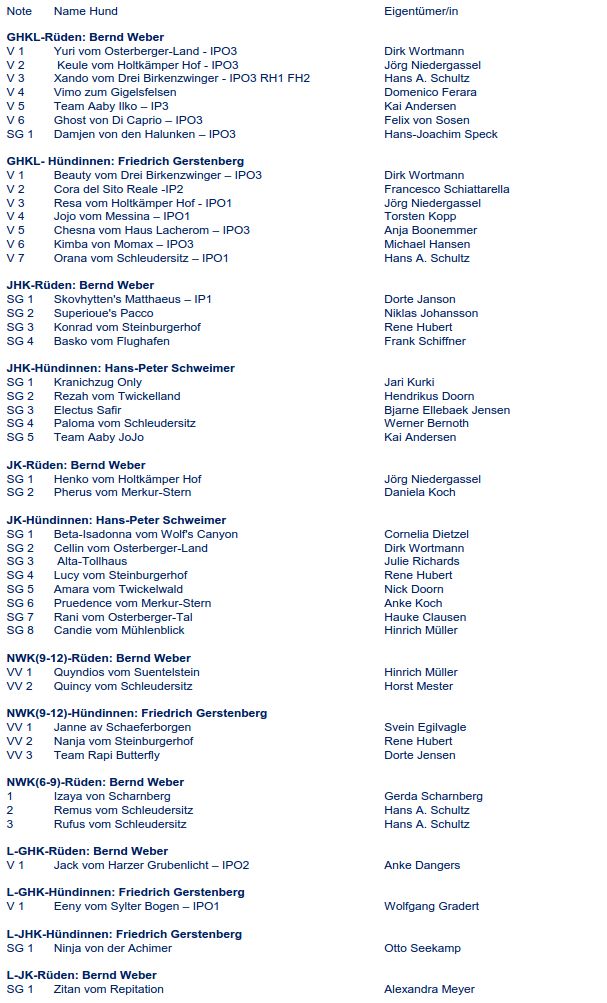 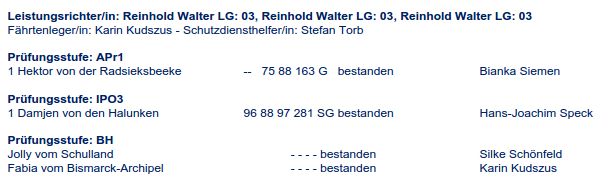 Kurzbericht ZA-Sitzung am 09. April 2016Ich möchte nachfolgend über die ZA-Sitzung am 9. April 2016 in den Räumen der HG in Augsburg berichten.Ich bitte um Verständnis, dass es sich nur um eine kurze Information handelt und ich keine Details, die über eine Protokollführung hinausgehen, veröffentlichen kann/darf. Die Sitzung war – wie jedes Jahr – von einer gefüllten Tagesordnung bestimmt, so dass wir diese erst gegen 19.00 Uhr beenden konnten.Neben den abzuarbeitenden Anträgen aus der Tagesordnung hielt der Präsident einen Bericht zur Situation der WUSV. Von ihm wird ein weltweites SV-Zuchtbuch in der WUSV mit einheitlichen Bestimmungen, die sich in an den Regularien des Mutterlandes orientieren sollen, angestrebt. Natürlich muss dies durch die WUSV-Vollversammlung beschlossen werden.Weiterhin gab es einen Vortrag des Herrn Dr. Manz, Generation Heidelberg, zum Thema „Überprüfung der Vorhersagbarkeit eines DNA-Tests zum Auftreten der HD beim DSH“.Nachfolgend nun die von uns behandelten Anträge, zu denen wir lediglich eine Beschlussempfehlung geben, das endgültige Votum liegt bei der kommenden Bundesversammlung.1. In das Amt des Zucht-, Ausbildungswartes sowie deren Stellvertreter und des Beauftragten für Spezialhundeausbildung sowie Sportbeauftragte können nur Mitglieder gewählt werden, die im Besitz einer entsprechenden gültigen Lizenz sind. Die vor dem 01.06.2009 gewählten Amtsträger bleiben bis zur Neubesetzung der lizenzierten Vorstandspositionen im Amt.2. Besetzung des Bundesgerichtes und der Richterehrenrates
Die Mitglieder des Bundesgerichtes dürfen für die Dauer ihrer Tätigkeit im Bundesgericht keine Wahlämter auf LG- und Bundesebene bekleiden. Delegierte üben kein Amt in diesem Sinne aus.3. Zwingernahmen und Zwingernamenschutz
Hier geht es um eine Angleichung an die Regularien des VDH. Seit dem Jahr 2015 ist dort nur noch der internationale Zwingernamenschutz möglich. Die ZO muss daher angepasst werden. Vorhandene Zwingernamen haben Bestandschutz. Über die HG kann allerdings ein Antrag auf Vergabe eines internationalen Zwingernamens gestellt werden.4. Einführung Nachwuchsklasse 6-9 Monate
Dieser Antrag kam aus unserer LG und wurde von mir entsprechend vorgetragen und begründet. Er wurde mit deutlicher Mehrheit auch angenommen.5. Qualitätsröntgen bei Hündinnen
Dieser Antrag wurde zurückgezogen und in eine Arbeitsgruppe gegeben.6. Überregionale Teilnahmen an RH Veranstaltungen der Elterntiere werden in die AT eingetragen7. Regelungen des Schutzdienstes der BSZS
Diese Thematik hat eine Arbeitsgruppe aufgearbeitet, der u.a. auch ich angehörte. Es geht um einheitliche Richtlinien zur Durchführung des Schutzdienstes der BSZS. Der Schutzdienst soll künftig komplett analog der Körordnung durchgeführt werden, so auch mit nur einem Helfer pro Hund, wobei das rollierende Helfersystem bestehen bleibt. Auch die Wertmessziffern werden dann abgeschafft.
Das Gesamtkonzept wird noch rechtlich geprüft hinsichtlich der Frage, ob die Änderungen durch den ZA beschlossen werden können oder – zumindest teilweise – der Zustimmung der BV bedürfen.8. Für einen einzuführenden Zuchtwert Größe wurde die Bezugsgröße auf 110 festgelegt.9. Auf der BSZS 2016 wird es wieder eine Messkommission geben. 
Alle Hunde müssen vor der Standmusterung bzw. vor dem Schutzdienst der Messkommission vorgestellt werden.10. Richterbrief
Der Präsident erläutert den Hintergrund des Briefes mit der vorgeschriebenen Verfahrensweise, den alle ZR ihn den letzten Wochen erhalten haben.
Der Inhalt des Briefes wird zeitnah in geeigneter Weise den Mitgliedern zur Kenntnis gegeben.
Es sollen künftig alle Hunde ohne große Hilfe dem ZR in natürlichem Stand vorgeführt werden, das sog. „Zurechtrücken“ hat künftig zu unterbleiben.11. Eintageskörungen
Antrag des ZA an die BV. Künftig sollen Körungen nur noch an einem Tag mit einer Höchstzahl von 50 vorgeführten Hunden gestattet sein, Ausnahme die jeweils letzte Körung einer LG kann über zwei Tage veranstaltet werden.12. Hunde aus dem Ausland, die nach dem 1.1.17 geboren sind, finden keine Aufnahme in das SV-Zuchtbuch mit einer Inzucht näher 3-3 (siehe deutsche Regularien)Bernd Weber - LG-ZuchtwartErgebnisse Zuchtschau vom 03.04.16
in OG BarmstedtAm 03.04.2016 fand bei herrlichem Frühlingswetter die zweite Zuchtschau in unserer Landesgruppe in der OG-Barmstedt statt. Von 54 gemeldeten Hunden wurden den Richtern Jochen Prall bei den Rüden, sowie Jacky Beck bei den Hündinnen 37 Hunde vorgeführt. Die Landesgruppe dankt der Ortsgruppe Barmstedt mit ihrem Schauleiter Manfred Kähmzow, dem Technischen Leiter Reiner Flathmann sowie allen Helfern und der Leiterin der Kantine Ursula Wollesen für eine gewohnt gut organisierte gelungene Zuchtschau.Hauke Clausen - Stv. LG-ZuchtwartBericht und Ergebnisse 10. Winter-Zuchtschau
in OG Schleswig u.U.Am 16.01.2016 fand die erste Zuchtschau der Landesgruppe des Jahres in der Ortsgruppe Schleswig bei schönem winterlichen Wetter statt. Von 78 gemeldeten Hunden wurden 70 Startnummern abgeholt. Zur Standmusterung erschienen den amtierenden Zuchtrichtern Karl Heinz Gladbach bei den Rüden und Jürgen Hoffmann bei den Hündinnen 64 Hunde. Die Ortsgruppe bedankt sich bei beiden Richtern recht herzlich.Ich möchte an dieser Stelle die Aussage beider Zuchtrichter, dass es eine Schau mit hervorragender Qualität an Hunden in den vorderen Plätzen aller Klassen war, weiterleiten. Die Ortsgruppe bedankt sich bei den zahlreichen Besuchern für ihre Unterstützung der Veranstaltung.Wir freuen uns, Gäste und Aussteller sowohl aus der Landesgruppe als auch aus anderen Landesgruppen sowie aus dem Ausland wie Dänemark ,Schweden und sogar aus dem weit entfernten Finnland bei uns zu Gast gehabt zu haben. Wir gratulieren allen Teilnehmern zu ihren tollen Erfolgen.Des Weiteren bedanke wir uns bei der Leiterin der Meldestelle Petra Steffen, dem Schauleiter Rene Zibler, sowie den Ringhelfern Florian Schöne und Herbert Warn. Für das leibliche Wohl sowie der Vorbereitung der Veranstaltung gebührt der Familie um Werner Bernot ein besonderer Dank.Die Landesgruppe bedankt sich bei der Ortsgruppe Schleswig für die Ausrichtung einer gut organisierten, gelungenen Zuchtveranstaltung mit sehr guter Beteiligung zum Jahresbeginn.Hauke Clausen - Stv. LG-Zuchtwart